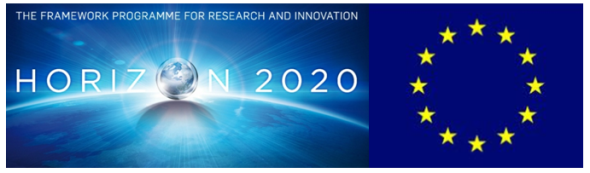 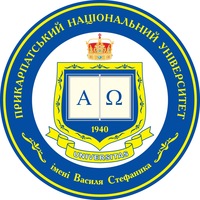 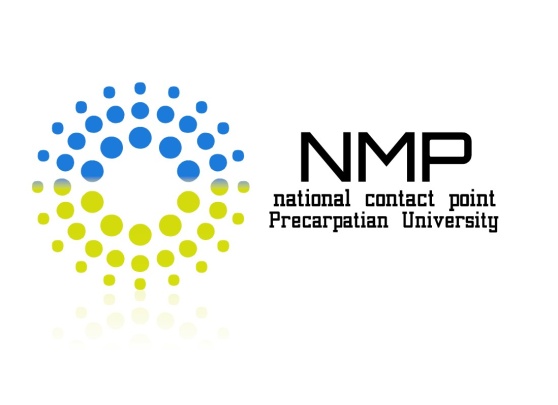 Інформаційний деньНапрямок «Нанотехнології, новітні матеріали, передові технології виробництва і обробки»у новій програмі досліджень та інновацій ЄС  HORIZON 202030 жовтня  2015 року, Івано-Франківськ , вул. Шевченка, 57ДВНЗ "Прикарпатський національний університет імені Василя Стефаника"Інформаційний день проводиться за підтримки Міністерства освіти та науки УкраїниПРОГРАМА ЗАХОДУ ТемаДоповідач900-930Реєстрація учасниківРеєстрація учасників930-945Вступне слово Вступне слово Проректор з наукової роботи ПрНУ Загороднюк А.В.945-1000Наука в Україні : проблеми та перспективи Наука в Україні : проблеми та перспективи Академік НАН України Івасишин О.М. 1000-1020Стан і проблеми науково-технічного співробітництва між Україною та ЄССтан і проблеми науково-технічного співробітництва між Україною та ЄС Шаповал С.С., МОН України, координатор мережі НКП Горизонт 2020 в Україні1020-1040Дослідницькі інфраструктури в програмі «Горизонт 2020» – нові можливості для УкраїниДослідницькі інфраструктури в програмі «Горизонт 2020» – нові можливості для УкраїниГороховатська М.Я., Президія НАН України1040-1100Напрямок " Нанотехнології, новітні матеріали, передові технології виробництва і обробки" в Робочій Програмі Н2020 на 2016-2017 роки Напрямок " Нанотехнології, новітні матеріали, передові технології виробництва і обробки" в Робочій Програмі Н2020 на 2016-2017 роки Коцюбинський В.О., ПрНУ1100-1120Приклад успішного проекту Україна - ЄС в галузі "Нанотехнології, нові матеріали та передові виробництва" : Energy CapsПриклад успішного проекту Україна - ЄС в галузі "Нанотехнології, нові матеріали та передові виробництва" : Energy CapsМалетін Ю.А., Зелінський С.,Тичина С. ,  Yunasko-Ukraine LLC1120-1140Перерва на кавуПерерва на каву1140-1200Кластери і технологічні платформи як механізми розвитку економіки УкраїниКластери і технологічні платформи як механізми розвитку економіки УкраїниСмертенко П. С., Інститут фізики напів провідників ім. В.Є. Лашкарьова НАН України1200-1220Прагматичні підходи до пошуку партнерів і підготовки проектів"Прагматичні підходи до пошуку партнерів і підготовки проектів"Кульчицький І.І., НКП "ІКТ Горизонт-2020", м.Львів 1220-1240Можливості співпраці українських організацій з Мережею європейських підприємств в контексті програми Горизонт 2020Можливості співпраці українських організацій з Мережею європейських підприємств в контексті програми Горизонт 2020Грабов Є. , Центр розвитку інновацій КМА, м. Київ1240-1300Напрямок "Енергія " у робочій програмі NMBP H2020 2016-2017Напрямок "Енергія " у робочій програмі NMBP H2020 2016-2017Воронич А.Р., НКП " Безпечна, чиста та ефективна енергетика ", м.Івано-Франківськ1300-1330Дискусія (веб-режим) «Рік роботи Національних контактних пунктів програми Горизонт-2020 в Україні: очікування та реальність»Дискусія (веб-режим) «Рік роботи Національних контактних пунктів програми Горизонт-2020 в Україні: очікування та реальність»Модератор Никируй Л.І., ПрНУ1330-1430ОбідОбідШкола аплікантаШкола апліканта1430-1450Етапи підготовки проектної пропозиції програми Horizon-2020: крок за кроком.  Етапи підготовки проектної пропозиції програми Horizon-2020: крок за кроком.  Коцюбинський В.О., ПрНУ1450-1510Українські учасники в проектах Програми ЄС Horizon-2020: фінансова сторонаУкраїнські учасники в проектах Програми ЄС Horizon-2020: фінансова сторонаЯкубів В.М. , ПрНУ1510-1530Юридичні аспекти підготовки та виконання проектів Програми ЄС Horizon-2020  Юридичні аспекти підготовки та виконання проектів Програми ЄС Horizon-2020  Никируй Л.І., ПрНУ1530-1600Питання – відповіді.Підведення підсумківПитання – відповіді.Підведення підсумків